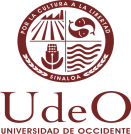 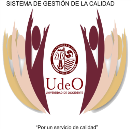  REGLAMENTO INTERNO DE  BIBLIOTECASEl Sistema Bibliotecario de la Universidad de Occidente brinda por medio de sus servicios, el acceso oportuno a los recursos documentales organizados y disponibles en apoyo a los programas educativos, la investigación, la difusión y extensión de la cultura, de acuerdo a las disposiciones que marca el presente reglamento.UsuariosUsuarios Internos son todas las personas que conforman la comunidad universitaria (alumnos, docentes, investigadores, funcionarios y personal administrativo) que podrán hacer uso de todos los servicios de la biblioteca.Usuarios Externos son las personas provenientes de otras instituciones o comunidad en general que utilizan los  diferentes servicios que ofrece la biblioteca, quedando excluido el servicio de préstamo externo.Todo usuario deberá registrarse en la Bitácora Electrónica las veces que ingrese a la biblioteca. Disposiciones Generales Los artículos personales deberán ser colocados en el sitio habilitado para tal fin (La biblioteca no se  hace responsable de su guarda). Para información y/o apoyo sobre el uso de la biblioteca y manejo de la consulta de Biblioteca Virtual (acceso a Bases de Datos Electrónicas) favor de solicitarlo al personal bibliotecario en turno.Conservar un ambiente propicio para la lectura y el estudio, abstenerse de fumar, e ingresar con alimentos y bebidas a las salas; mantener su celular apagado y/o activado en vibrador.  Para preservar los recursos documentales (libros, revistas, Cds, DVD, mapas) evitar: marcar, rayar, subrayar, mojar o desprender páginas. Guardar debido respeto al personal bibliotecario y a los usuarios. Al hacer uso de los recursos documentales una vez concluida su consulta, colocarlos en el carro o sitio indicado para ello (no tratar de acomodarlos en los estantes).Disposiciones para el Préstamo Externo:Este se proporcionara a usuarios internos de acuerdo a su estatus:Alumnos: Credencial vigente o comprobante de inscripción o reinscripción.Alumnos Especiales: documento oficial sobre su estatus (seminario titulación, tesis, tesina, exámenes especiales, EGEL y verano científico)Docentes y Administrativos: Credencial vigente y/o comprobante de nómina.Período del préstamo: 72 horas (3 días hábiles) con opción a una renovación por 24 horas (1 día hábil).Bibliografía general en función de la disponibilidad se podrá facilitar hasta dos títulos diferentes; a excepción del ejemplar 1 (identificado con etiqueta verde no es susceptible a préstamo).Las Obras Lúdicas (poesía, cuento, novela, etc.) hasta por una semana, con una renovación de igual tiempo.Recibo del préstamo  indicar la fecha de devolución de los materiales en este servicio                        ObligacionesCualquier problema o anomalía en las Salas deberá ser comunicado al personal de la biblioteca. El mobiliario deberá permanecer en el sitio asignado, cualquier cambio deberá ser autorizado por la Jefatura de la biblioteca y/o personal bibliotecario.El mobiliario y equipo son para uso exclusivo de consulta interna (Si va a realizar otra actividad, favor de solicitar autorización al bibliotecario). Al concluir su estancia en la biblioteca, abandonar las salas en orden y en silencio. La Biblioteca será desalojada 15 minutos antes de su cierre.El incumplimiento del presente Reglamento se sancionara bajo lo que estipulan los artículos de los Lineamientos Generales de los Servicios Bibliotecarios y Políticas de los Procedimientos de Servicios de Préstamo Interno y Externo (certificados con la norma ISO 9001.2008 ante el Sistema de Gestión de la Calidad de la Universidad)                                                    DR. RUBÉN FÉLIX GASTÉLUM                                           2014VICERRECTOR ACADÉMICO      